ЧЕРКАСЬКА ОБЛАСНА РАДАР І Ш Е Н Н Я25.10.2019                                                                               № 32-64/VIIПро звернення депутатівЧеркаської обласної радипро внесення змін до законодавстваУкраїни щодо працевлаштуваннявипускників вищих та середніх медичнихзакладів, підготовка яких здійснюваласяза державним замовленнямВідповідно до статті 59 Закону України "Про місцеве самоврядування
в Україні", обласна рада в и р і ш и л а:1. Звернутися до Президента України, Верховної Ради України
та Кабінету Міністрів України про внесення змін до законодавства України щодо працевлаштування випускників вищих та середніх медичних закладів, підготовка яких здійснювалася за державним замовленням.2. Текст звернення оприлюднити на веб-сайті Черкаської обласної ради.Перший заступник голови						В. ТАРАСЕНКОДодатокдо рішення обласної радивід 25.10.2019 № 32-64/VIIЗверненнядепутатів Черкаської  обласної ради до Президента України,Верховної Ради України, Кабінету Міністрів Українипро внесення змін до законодавства України щодо працевлаштування випускників вищих та середніх медичних закладів, підготовка яких здійснювалася за державним замовленням 	Згідно з постановою Кабінету Міністрів України від 31.05.2017 № 376 «Про визнання такими, що втратили чинність, деяких постанов Кабінету Міністрів України» постанова Кабінету Міністрів України від 22.08.1996 № 992 «Про порядок працевлаштування випускників вищих навчальних закладів, підготовка яких здійснювалась за державним замовленням» втратила чинність.	Відповідно до постанови № 992 у главі «Права та обов’язки замовників
та випускників» у п. 6 зазначено, що випускник зобов’язаний відпрацювати
у замовника (лікувальному закладі) не менше 3 років.	Крім того, із 1 січня 2017 року набрав чинності Закон України
№ 1662-VIII «Про внесення змін до Закону України «Про вищу освіту»
щодо працевлаштування випускників», яким скасовується обов’язкове відпрацювання випускниками вищих навчальних закладів, підготовка яких здійснювалась за державним замовленням.	Цим же законом передбачається першочергове зарахування до вищих медичних і педагогічних навчальних закладів за державним замовленням осіб, які уклали угоду на відпрацювання не менше 3-х років у сільській місцевості або селищах міського типу. Випускникам, які уклали таку угоду, держава забезпечує безплатне користування житлом з опаленням і освітленням у межах встановлених норм.	Відповідно до статті 43 Конституції України кожен має право на працю, що включає в собі можливість заробляти собі на життя працею, яку вільно обирає або на яку вільно погоджується. Використання примусової праці забороняється. Конвенція міжнародної організації праці № 29 «Про примусову чи обов’язкову працю», що набула чинності для України 10 серпня 1956 р., зобов’язує держави не допускати примусової праці.	Згідно із статтею Міжнародної Конвенції «Про скасування примусової праці № 105, що ратифікована Законом України від 05.10.2000 № 2021-ІІІ, держава зобов’язується скасувати обов’язкову працю і не вдаватися
до будь-якої її форми, як методу мобілізації використання робочої сили
для потреб економічного розвитку.	Однак сьогодні складається катастрофічна ситуація з медичними кадрами. У лікарнях не вистачає не тільки лікарів, але й медичних сестер,
які розраховуються із-за низької заробітної платні, маючи змогу, завдяки «безвізу», працевлаштовуватись навіть не по спеціальності в Європі (Польща, Словаччина, Угорщина та ін.).	Від кадрового голоду страждає лікування та реабілітація хворих. Якщо
не зробити рішучих кроків, можуть скластись умови, коли нікому буде дивитись за хворими в лікувальних закладах, що неминуче призведе до їх скорочення або закриття, а в подальшому – до масових соціальних заворушень.	Перебування хворих у не укомплектованих фахівцями лікарнях (лікарями, медичними сестрами) може бути життєнебезпечним. Слід відзначити, що Україна – воююча держава, вчить молодь за державні кошти
для країн Західної Європи. Яка держава може дозволити собі таку розкіш?
Ми самі себе ошукуємо. Тому настав час, коли ми в інтересах всіх громадян України, в інтересах державної безпеки повинні тимчасово відійти від норм Закону України № 1662-VIII «Про внесення змін до Закону України «Про вищу освіту» щодо працевлаштування випускників» та Конвенції міжнародної організації праці № 29 «Про примусову чи обов’язкову працю».	Враховуючи вищевикладене, депутати Черкаської обласної ради звертаються до Вас із пропозицією:Для всіх випускників вищих та середніх навчальних медичних закладів, що навчалися за державним замовленням, повернути норму обов’язкового відпрацювання в державних медичних закладах 3 роки, починаючи з 2019 р.Відновити фінансування з державного та місцевих бюджетів, бюджетів ОТГ програми «Медичні кадри», згідно з якою молоді фахівці (лікарі та медичні сестри) отримували житло. Це житло обов’язково повинно бути відомчим.У вищих медичних навчальних закладах створити факультети, можливо групи, для навчання та підготовки лікарів загального профілю (сімейних лікарів). Спростити умови для вступу абітурієнтів на такі факультети (групи), давати можливість дітям-інвалідам, сиротам, бійцям АТО та їх дітям на право вступу поза конкурсом.З кожним студентом, що поступив на такий факультет (групу) укладається угода між ним і вищим медичним закладом про навчання за державним замовленням та між ним і органом місцевого самоврядування про забезпечення його місцем роботи та житлом. Угода не може бути розірвана і є обов’язковою до виконання для всіх її підписантів.З 1 січня 2019 р. мінімальна зарплата становить 4 173 грн
(у погодинному розмірі 25,13 грн). Враховуючи катастрофічну ситуацію з медичними кадрами в лікувальних закладах, підвищення мінімального рівня оплати їх праці в Україні до 5 500 грн сприятиме збереженню та розвитку трудового потенціалу, забезпеченню медичних закладів кваліфікованими кадрами, скороченню зовнішньої трудової міграції.Тимчасово відмінити п. 2.4 розділу ІІ Порядку подання та оформлення документів для призначення/перерахунку пенсій відповідно до Закону України «Про загальноообов’язкове пенсійне страхування», затвердженого постановою Правління ПФУ від 25.11.2005 № 22-1,
що дасть можливість медсестрам отримувати і зарплату, і пенсію.
Тим самим повернемо медичних працівників із 20-ти річним стажем,
а це професіонали вищого ґатунку, до лікувальних закладів,
що в порядки разів підвищить якість надання медичних послуг
у медичних закладах нашої держави.Президенту УкраїниЗеленському В.О.Голові Верховної Ради України Разумкову Д.О.Прем’єр-міністрові України Гончаруку В.О.Схвалено на 32 сесії Черкаської обласної ради сьомого скликання25 жовтня 2019 року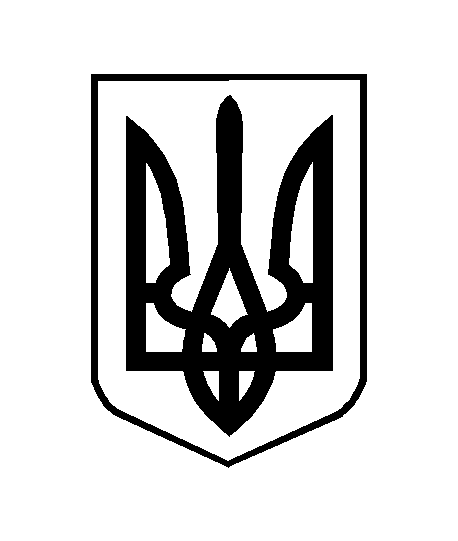 